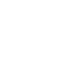 НОВООДЕСЬКА МІСЬКА РАДАМИКОЛАЇВСЬКОЇ ОБЛАСТІР І Ш Е Н Н ЯЗ метою якісного забезпечення виконання першочергових заходів з організації, підготовки та ведення територіальної оборони на території Новоодеської міської територіальної громади, відповідно до вимог Закону України «Про основи національного спротиву», керуючись пунктом 22 частини першої статті 26, пунктом 2 частини другої статті 59 Закону України «Про місцеве самоврядування в Україні», міська радаВИРІШИЛА:1. Затвердити місцеву Цільову програму територіальної оборони в Новоодеській міській територіальній громаді на 2022 – 2026 роки (додається).2. Фінансовому управлінню (Литвиненко) спільно з головними розпорядниками коштів проводити фінансування Програми в межах затверджених бюджетних асигнувань.3. Координацію роботи щодо виконання цього рішення покласти на завідуючого сектором юридичного відділу апарату виконавчого комітету Новоодеської міської ради Валерія Назарова та відділ з питань ЖКГ та ЦЗ апарату виконавчого комітету Новоодеської міської ради (Щербина).4. Контроль за виконанням даного рішення покласти на заступника міського голови Ігоря ЖУРБУ, постійну комісію з питань бюджету та планування соціально-економічного розвитку.Міський голова                                                            Олександр ПОЛЯКОВЗАТВЕРДЖЕНОрішенням XIХ сесії восьмого скликанняНовоодеської міської радивід 18 лютого 2022 року № 69місцева Цільова програма територіальної оборони в Новоодеській міській територіальній громаді на 2022 – 2026 рокиРОЗДІЛ 1. ЗАГАЛЬНІ ПОЛОЖЕННЯМісцева Цільова програма територіальної оборони в Новоодеській міській територіальній громаді на 2022 – 2026 роки розроблена відповідно до Бюджетного кодексу України, Законів України «Про основи національного спротиву», «Про місцеве самоврядування в України», «Про мобілізаційну підготовку та мобілізацією», «Про оборону України», Указу Президента України від 01 травня 2014 року № 447/2014 «Про заходи щодо підвищення обороноздатності держави», Положення про територіальну оборону України, затвердженого Указом Президента України від 23 вересня 2016 року № 406/2016, Указу Президента України від 14 липня 2021 року № 291-11т/2021 «Щодо безпекової ситуації на адміністративній межі з тимчасово окупованою територією Автономної Республіки Крим, а також у Херсонській, Запорізькій, Одеській, Миколаївській та Донецькій областях» а також Положення про добровольчі формування територіальних громад, затвердженого Постановою КМУ №1449 від 29.12.2021.В основу реалізації Програми покладено принцип об’єднання зусиль органів місцевого самоврядування, органів військового управління та громадськості з метою забезпечення заходів щодо підготовки та ведення територіальної оборони на території Новоодеської міської територіальної громади (далі – територіальна оборона), матеріально-технічного забезпечення загонів територіальної оборони громади, проведення навчань зазначених підрозділів з метою покращення обороноздатності як громади, так і держави в цілому.З урахуванням зазначеного вище необхідно завчасно у мирний час створити сприятливі умови для вжиття відповідних додаткових заходів щодо удосконалення:формування та розгортання в особливий період підрозділів територіальної оборони;організації та підтримання у постійній готовності системи управління територіальною обороною в громаді;тактичної, тактико-спеціальної, інженерної, вогневої, медичної та психологічної підготовки особового складу підрозділів територіальної оборони;взаємодії Новоодеської міської ради, правоохоронних органів і органу військового управління під час підготовки до виконання та під час виконання завдань територіальної оборони;військово-патріотичного і духовно-морального виховання населення, прищеплення почуття особистої відповідальності за захист Батьківщини, міста, селища, своєї родини.Паспорт Програми наведено у додатку 1.РОЗДІЛ 2. МЕТА І ЗАВДАННЯ ПРОГРАМИ	Метою Програми є:	забезпечення ефективної реалізації державної політики у сфері обороноздатності держави, налагодження дієвої співпраці підрозділів Збройних Сил України та органів місцевого самоврядування у цій сфері.	Комплексне здійснення заходів щодо: 	підготовки особового складу підрозділів територіальної оборони до охорони важливих стратегічних об’єктів і комунікацій, органів місцевого самоврядування, органів військового управління, охорони та оборони державного кордону; 	матеріально-технічного забезпечення потреб особового складу та підрозділів територіальної оборони; 	створення сприятливих умов для належної підготовки у мирний час особового складу підрозділів територіальної оборони до виконання завдань за призначенням шляхом проведення навчань та тренувань з практичного відпрацювання навичок бойової підготовки; 	З метою забезпечення виконання заходів територіальної оборони в Новоодеській міській територіальній громаді необхідна ефективна підтримка з боку організацій та підприємств громади в матеріально-технічному забезпеченню та проведенні навчань підрозділів територіальної оборони громади, проведенні інших заходів з територіальної оборони.	Оптимальним варіантом є затвердження і виконання місцевої Цільової програми територіальної оборони в Новоодеській міській територіальній громаді на 2022 – 2026 роки та об’єднання зусиль органів військового управління і органів місцевого самоврядування для здійснення визначених нею заходів.	Основними завданнями Програми є:	координація зусиль органів місцевого самоврядування, органів військового управління в забезпеченні ефективної реалізації державної політики у сфері обороноздатності держави в частині організації територіальної оборони громади;	комплексне вивчення і роз’яснення проблем, пов’язаних із здійсненням заходів територіальної оборони;	матеріально-технічне забезпечення заходів територіальної оборони;	проведення навчань та тренувань з практичного відпрацювання навичок бойової підготовки підрозділами територіальної оборони;забезпечення виконання заходів повсякденної діяльності та підтримання постійної бойової та мобілізаційної готовності підрозділів територіальної оборони в громаді;підтримання у постійній готовності системи управління територіальною обороною громади;забезпечення взаємодії під час підготовки до виконання та під час виконання завдань територіальної оборони на пункті управління штабу громади територіальної оборони;військово-патріотичне і духовно-моральне виховання населення, прищеплення почуття особистої відповідальності за захист Батьківщини. Завдання і заходи щодо реалізації Програми наведено у додатку 2.РОЗДІЛ 3. ОЧІКУВАНІ РЕЗУЛЬТАТИВиконання Програми дасть змогу:активізувати діяльність органів місцевого самоврядування, пов’язану з організацією територіальної оборони, удосконалити механізм координації роботи із залученням до цього процесу органів державної влади, органів місцевого самоврядування, організацій та підприємств різних форм власності;забезпечити боєздатність загонів територіальної оборони громади шляхом: обладнання та утримання пункту постійної дислокації та місця формування загонів територіальної оборони громади;обладнання і утримання пункту управління штабу громади територіальної оборони;забезпечення матеріально-технічними засобами загонів територіальної оборони громади;організації проведення навчань, зборів, тренувань особового складу загонів територіальної оборони громади.РОЗДІЛ 4. ФІНАНСУВАННЯ ЗАБЕЗПЕЧЕННЯ ПРОГРАМИФінансування заходів Програми передбачається здійснювати за рахунок коштів міського бюджету у межах можливостей їх дохідної частини, виходячи з конкретних завдань, а також за рахунок інших місцевих бюджетів (у тому числі на умовах спів фінансування) та інших джерел, не заборонених чинним законодавством. В разі необхідності можлива передача коштів у вигляді міжбюджетного трансферту іншим місцевим бюджетом для спільного вирішення питань територіальної оборони.Джерела та обсяги фінансування Програми наведено у додатку 3.РОЗДІЛ 5. ОРГАНІЗАЦІЯ І КОНТРОЛЬ ЗА ВИКОНАННЯМ ПРОГРАМИБезпосередній контроль та координацію роботи щодо виконання заходів Програми здійснює завідуючий сектором юридичного відділу апарату виконавчого комітету Новоодеської міської ради Назаров В.В., який щороку до 01 лютого інформує постійну комісію міської ради з питань бюджету та планування соціально-економічного розвитку про хід виконання заходів Програми. Контроль за виконанням заходів Програми здійснює заступник міського голови Журба І.М. та постійна комісія з питань бюджету та планування соціально-економічного розвитку (голова Бітіньш Р.Я.) Додаток 1до ПрограмиПАСПОРТмісцевої Цільової програми територіальної оборони в Новоодеській міській територіальній громаді на 2022 – 2026 рокиЗавідувач сектору юридичного відділу                                  Валерій НАЗАРОВДодаток 2до ПрограмиЗАВДАННЯ І ЗАХОДИщодо реалізації місцевої Цільової програми територіальної оборони в Новоодеській міській територіальній громаді на 2022 – 2026 рокиПроводити системний аналіз стану бойової готовності загонів територіальної оборони громади. За результатами розробляти заходи щодо поліпшення роботи з організації підготовки та проведення навчань, зборів, тренувань загонів територіальної оборони.Другий відділ Миколаївського районного територіального центру комплектування та соціальної підтримки (за узгодженням);Новоодеська міська рада.Щороку.Організувати та проводити заняття з особовим складом загонів територіальної оборони в системі «Єдиний всеукраїнський стрілецький день», навчання, збори, тренування.Другий відділ Миколаївського районного територіального центру комплектування та соціальної підтримки (за узгодженням).Щороку відповідно до плану підготовки територіальної оборони.Щороку до 10 січня надавати сектору взаємодії з правоохоронними органами, оборонної та мобілізаційної роботи Миколаївської райдержадміністрації інформацію про хід виконання Програми.Виконавчі органи Новоодеської міської ради, Другий відділ Миколаївського районного територіального центру комплектування та соціальної підтримки (за узгодженням).2022-2026 роки.Щороку до 01 лютого інформувати постійну комісію з питань бюджету та планування соціально-економічного розвитку про хід виконання заходів Програми.Завідуючий сектору юридичного відділу Новоодеської міської ради.2022-2026 роки.Вивчати питання щодо необхідності та доцільності виділення коштів на поліпшення матеріально-технічного забезпечення загонів територіальної оборони, проведення навчань, зборів, тренувань загонів територіальної оборони, передачу коштів іншому місцевому бюджету під час розгляду питання щодо затвердження міського бюджету, внесення до них відповідних змін, враховуючи стан економічного розвитку громади та вимог чинного бюджетного законодавства. Залучати на ці цілі кошти з інших джерел, не заборонених чинним законодавством.Новоодеська міська рада, постійна комісія з питань бюджету та планування соціально-економічного розвитку; Другий відділ Миколаївського районного територіального центру комплектування та соціальної підтримки (за узгодженням).2022-2026 роки.В установленому чинним законодавствам порядку вжити заходів щодо передбачення у міському бюджеті на 2022-2026 роки коштів на матеріально-технічне забезпечення загонів територіальної оборони відповідно до вимог чинного законодавства.Виконавчі органи Новоодеської міської ради, Другий відділ Миколаївського районного територіального центру комплектування та соціальної підтримки (за узгодженням).2022-2026 роки.Поліпшувати матеріально-технічне забезпечення стрілецького батальйону територіальної оборони предметами бойового обмундирування та екіпірування (бойовий єдиний комплект), наметами, системами опалення для наметів, радіостанціями, предметами гігієни, модульними всесезонними спальними системами, килимами спальними польовими ізоляційними, комплектами польового індивідуального посуду.Виконавчі органи Новоодеської міської ради, Другий відділ Миколаївського районного територіального центру комплектування та соціальної підтримки (за узгодженням).2022-2026 роки.З метою формування та використання резерву речового майна стрілецького батальйону територіальної оборони забезпечити закупівлю, облік, зберігання та використання предметів матеріально-технічного забезпечення стрілецького батальйону територіальної оборони.Другий відділ Миколаївського районного територіального центру комплектування та соціальної підтримки (за узгодженням).2022-2026 роки.З метою підготовки  особового складу загонів територіальної оборони Новоодеської міської територіальної громади згідно з планом підготовки територіальної оборони здійснювати заходи щодо забезпечення перевезення особового складу та керівного складу Миколаївського районного територіального центру комплектування та соціальної підтримки для організації і проведення навчань, зборів, тренувань шляхом надання транспортних послуг, забезпечення матеріалами для виготовлення мішеней, оргтехнікою та канцелярськими товарами.Виконавчі органи Новоодеської міської ради, Другий відділ Миколаївського районного територіального центру комплектування та соціальної підтримки (за узгодженням).2022-2026 роки. Погоджувати з постійною комісією міської ради з питань бюджету та планування соціально-економічного розвитку напрями використання коштів, виділених з міського бюджету на виконання заходів Програми.Виконавчі органи Новоодеської міської ради, Другий відділ Миколаївського районного територіального центру комплектування та соціальної підтримки (за узгодженням).2022-2026 роки.Завідувач сектору юридичного відділу                                  Валерій НАЗАРОВВід 18.02.2022 р. № 69м. Нова Одеса         XІХ сесія восьмого скликанняПро затвердження місцевої Цільової програми територіальної оборони в Новоодеській міській територіальній громаді на 2022 – 2026 роки1Ініціатор Новоодеська міська рада2РозробникСпіврозробникЗавідуючий сектором юридичного відділу апарату виконавчого комітету Новоодеської міської ради.180 окремий батальйон територіальної оборони Миколаївського району3Дата, номер і назва рішення виконавчого комітету Новоодеської міської ради про схвалення Програми16.02.2022 № 25Про схвалення проєкту місцевої цільової програми територіальної оборони в Новоодеській міській територіальній громаді на 2022-2026 роки4Відповідальний виконавецьВиконавціСектор юридичного відділу Новоодеської міської ради.180 окремий батальйон територіальної оборони Миколаївського району; Другий відділ Миколаївського районного територіального центру комплектування та соціальної підтримки;Миколаївська райдержадміністрація;Виконавчі органи Новоодеської міської ради5Строк реалізації, етапи виконання (для довгострокових Програм)2022-2026 роки6Завдання (номер та назва) Стратегії розвитку Миколаївської області, якому відповідає Програма3.3.1. Розвиток інфраструктури та підтримка громадських ініціатив у сфері безпеки7Перелік місцевих бюджетів, які беруть участь у виконанні (для комплексних Програм)Бюджет Новоодеської міської територіальної громади, інші місцеві бюджети (у тому числі на умовах співфінансування)8Загальний обсяг фінансових ресурсів, необхідних для реалізації Програми (тис. грн.)8ВсьогоОбсяг фінансування визначається у межах наявного фінансового ресурсу8міський бюджет Обсяг фінансування визначається у межах наявного фінансового ресурсуінші джерела фінансування, не заборонені чинним законодавствомОбсяг фінансування визначається у межах наявного фінансового ресурсу